Традиционно раз в два года в Российском государственном геологоразведочном университете имени Серго Орджоникидзе в г. Москве проходит Всероссийская открытая геологическая олимпиада «Земля и Человек». На олимпиаду отправляются учебно-исследовательские работы учащихся старшего возраста на заочный тур, где отбираются лучшие работы. В финале Олимпиады - участники защищают свои письменные работы и участвуют в конкурсе «Геологическое тестирование». Наши учащиеся представили 3 работы: на секцию геологические памятники и геоэкскурсии, и на секцию палеонтология. В этом году заключительный тур Олимпиады состоялся 23 мая в онлайн формате. В геологическом тестировании приняли участие 163 школьника из различных регионов Российской Федерации. Геологическое тестирование состояло из 90 вопросов, включая такие разделы геологии как общая геология, геофизика, минералогия, структурная геология, полезные ископаемые, геоэкология, кристаллография, гидрогеология и палеонтология.Команду г. Рыбинска представляли учащиеся объединения «юный геолог»   Центра туризма и экскурсий, которые занимаются на протяжении 5 лет под руководством педагогов Жуковой Татьяны Михайловны и Ташкиновой Ольги Петровны. В личном зачете по итогам двух конкурсов (защита работы и тестирование) Новиков Александр занял II место. Журавлев Антон за научно-исследовательскую работу награжден Грамотой III место. В конкурсе фотографий, который проведен в рамках Олимпиады, в номинации «Геологический объект» III место  присуждено Сибилькову Алексею, а Ташкинов Георгий представил фотографии в номинации «Занятие геологического кружка» и «Геологический объект» - присуждено II, III место соответственно.Поздравляем участников олимпиады и ждем Дипломов от организаторов Олимпиады.Педагог-организатор Ташкинова О.П.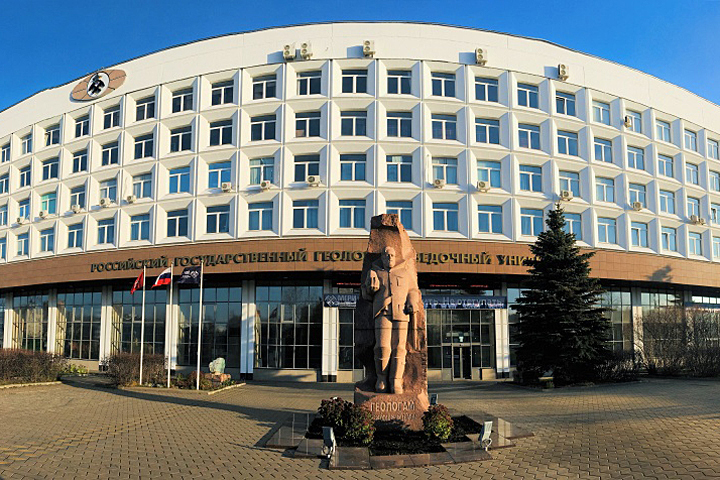 